Correspondencia entre emojis y oracionesRelaciona las oraciones que aparecen a continuación con su modo.MODO INDICATIVO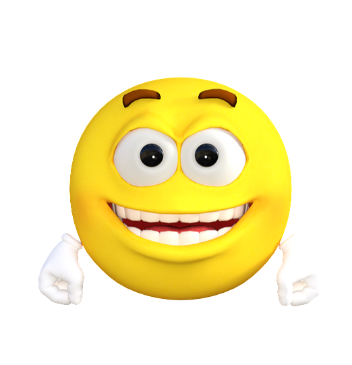 MODO IMPERATIVO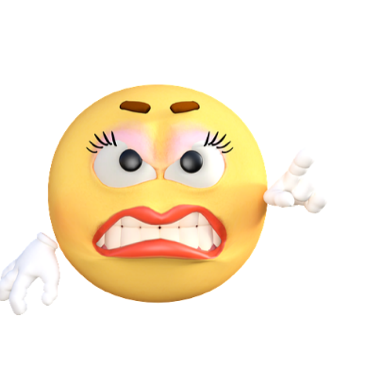 MODO INTERROGATIVO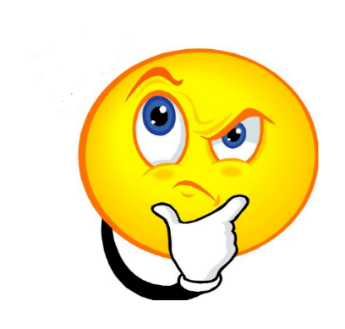 Frases que correspondenFrases que correspondenFrases que corresponden¡Será mejor que hagas lo que te digo!  Por favor, tráeme un poco de agua.¡Hoy es un día genial!Es un gran día para ver una película.      ¿A dónde vas?¡Vuelve a la fila!Estoy satisfecho con esa calificación.    Vuelve aquí.¿Cuándo voy a estudiar para ese examen?Eres un buen amigo.Por favor, escuchen.Volveré pronto.¿En qué estabas pensando ahora mismo?¿En qué estabas pensando ahora mismo?